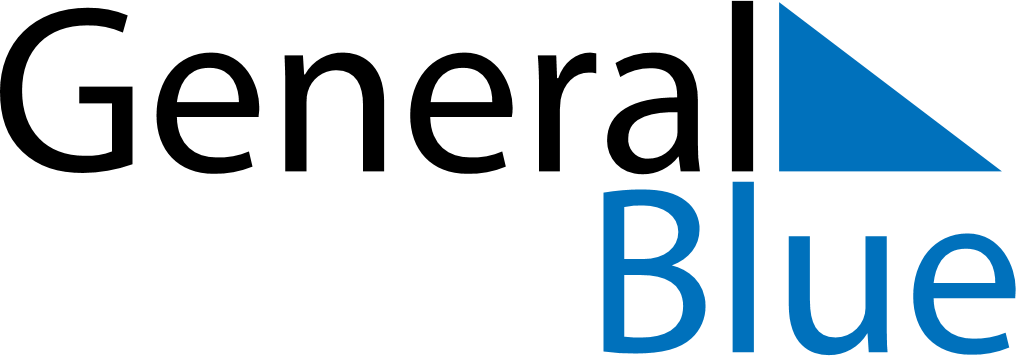 February 2024February 2024February 2024February 2024February 2024February 2024Levis, Quebec, CanadaLevis, Quebec, CanadaLevis, Quebec, CanadaLevis, Quebec, CanadaLevis, Quebec, CanadaLevis, Quebec, CanadaSunday Monday Tuesday Wednesday Thursday Friday Saturday 1 2 3 Sunrise: 7:10 AM Sunset: 4:46 PM Daylight: 9 hours and 35 minutes. Sunrise: 7:09 AM Sunset: 4:47 PM Daylight: 9 hours and 38 minutes. Sunrise: 7:07 AM Sunset: 4:49 PM Daylight: 9 hours and 41 minutes. 4 5 6 7 8 9 10 Sunrise: 7:06 AM Sunset: 4:50 PM Daylight: 9 hours and 44 minutes. Sunrise: 7:05 AM Sunset: 4:52 PM Daylight: 9 hours and 46 minutes. Sunrise: 7:03 AM Sunset: 4:53 PM Daylight: 9 hours and 49 minutes. Sunrise: 7:02 AM Sunset: 4:55 PM Daylight: 9 hours and 52 minutes. Sunrise: 7:00 AM Sunset: 4:56 PM Daylight: 9 hours and 55 minutes. Sunrise: 6:59 AM Sunset: 4:58 PM Daylight: 9 hours and 58 minutes. Sunrise: 6:58 AM Sunset: 4:59 PM Daylight: 10 hours and 1 minute. 11 12 13 14 15 16 17 Sunrise: 6:56 AM Sunset: 5:01 PM Daylight: 10 hours and 4 minutes. Sunrise: 6:55 AM Sunset: 5:02 PM Daylight: 10 hours and 7 minutes. Sunrise: 6:53 AM Sunset: 5:04 PM Daylight: 10 hours and 10 minutes. Sunrise: 6:51 AM Sunset: 5:05 PM Daylight: 10 hours and 13 minutes. Sunrise: 6:50 AM Sunset: 5:07 PM Daylight: 10 hours and 17 minutes. Sunrise: 6:48 AM Sunset: 5:08 PM Daylight: 10 hours and 20 minutes. Sunrise: 6:47 AM Sunset: 5:10 PM Daylight: 10 hours and 23 minutes. 18 19 20 21 22 23 24 Sunrise: 6:45 AM Sunset: 5:11 PM Daylight: 10 hours and 26 minutes. Sunrise: 6:43 AM Sunset: 5:13 PM Daylight: 10 hours and 29 minutes. Sunrise: 6:42 AM Sunset: 5:15 PM Daylight: 10 hours and 32 minutes. Sunrise: 6:40 AM Sunset: 5:16 PM Daylight: 10 hours and 36 minutes. Sunrise: 6:38 AM Sunset: 5:18 PM Daylight: 10 hours and 39 minutes. Sunrise: 6:36 AM Sunset: 5:19 PM Daylight: 10 hours and 42 minutes. Sunrise: 6:35 AM Sunset: 5:20 PM Daylight: 10 hours and 45 minutes. 25 26 27 28 29 Sunrise: 6:33 AM Sunset: 5:22 PM Daylight: 10 hours and 49 minutes. Sunrise: 6:31 AM Sunset: 5:23 PM Daylight: 10 hours and 52 minutes. Sunrise: 6:29 AM Sunset: 5:25 PM Daylight: 10 hours and 55 minutes. Sunrise: 6:27 AM Sunset: 5:26 PM Daylight: 10 hours and 58 minutes. Sunrise: 6:26 AM Sunset: 5:28 PM Daylight: 11 hours and 2 minutes. 